                                                    ΠΡΟΣΚΛΗΣΗ ΕΚΔΗΛΩΣΗΣ ΕΝΔΙΑΦΕΡΟΝΤΟΣ              			• Με κάθε προσφορά να κατατίθεται από το ταξιδιωτικό γραφείο απαραιτήτως και Υπεύθυνη Δήλωση, ότι διαθέτει: «Βεβαίωση συνδρομής των νόμιμων προϋποθέσεων λειτουργίας τουριστικού γραφείου», η οποία βρίσκεται σε ισχύ.• Οι προσφορές πρέπει να κατατίθενται   κ λ ε ι σ τ έ ς   στο σχολείο: α) Κλειστές σε έντυπη μορφή στο σχολείο (όχι με email ή fax)  ήβ) Κλειστές σε έντυπη μορφή ή με e-mail (κλειστές, με κωδικό) στο σχολείο                                                                                                                                 Ο Διευθυντής του σχολείουΑλέξανδρος  Γεωργόπουλος Φιλόλογος  - ΠΕ02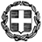 ΕΛΛΗΝΙΚΗ ΔΗΜΟΚΡΑΤΙΑΥΠΟΥΡΓΕΙΟ  ΠΑΙΔΕΙΑΣ, ΘΡΗΣΚΕΥΜΑΤΩΝ ΚΑΙ  ΑΘΛΗΤΙΣΜΟΥ- - - - -ΠΕΡΙΦΕΡΕΙΑΚΗ Δ/ΝΣΗ Π.Ε. ΚΑΙ Δ.Ε. ΑΤΤΙΚΗΣΔΙΕΥΘΥΝΣΗ ΔΕΥΤΕΡΟΒΑΘΜΙΑΣ ΕΚΠΑΙΔΕΥΣΗΣΒ΄ ΑΘΗΝΑΣ 5ο   ΓΕ.Λ. ΧΑΛΑΝΔΡΙΟΥ                                                                                                                Χαλάνδρι, 18/10/2023Αρ. Πρ.729ΠΡΟΣ:  Τουριστικά Γραφεία(μέσω ιστοσελίδας Δ.Δ.Ε. Β΄ Αθήνας)1ΣΧΟΛΕΙΟΣΧΟΛΕΙΟ              5ο   ΓΕ.Λ. ΧΑΛΑΝΔΡΙΟΥ                                                                                                                                 5ο   ΓΕ.Λ. ΧΑΛΑΝΔΡΙΟΥ                                                                                                                   2ΠΡΟΟΡΙΣΜΟΣ/ΟΙ-ΗΜΕΡΟΜΗΝΙΑ ΑΝΑΧΩΡΗΣΗΣ ΚΑΙ ΕΠΙΣΤΡΟΦΗΣΠΡΟΟΡΙΣΜΟΣ/ΟΙ-ΗΜΕΡΟΜΗΝΙΑ ΑΝΑΧΩΡΗΣΗΣ ΚΑΙ ΕΠΙΣΤΡΟΦΗΣΧΑΝΙΑ - ΚΡΗΤΗΑΠΟ 09/12/2023 ΕΩΣ 14/12/2023ΧΑΝΙΑ - ΚΡΗΤΗΑΠΟ 09/12/2023 ΕΩΣ 14/12/20233ΠΡΟΒΛΕΠΟΜΕΝΟΣ ΑΡΙΘΜΟΣ ΣΥΜΜΕΤΕΧΟΝΤΩΝ(ΜΑΘΗΤΕΣ-ΚΑΘΗΓΗΤΕΣ)ΠΡΟΒΛΕΠΟΜΕΝΟΣ ΑΡΙΘΜΟΣ ΣΥΜΜΕΤΕΧΟΝΤΩΝ(ΜΑΘΗΤΕΣ-ΚΑΘΗΓΗΤΕΣ)ΜΑΘΗΤΕΣ 45ΑΡΙΘΜΟΣ  ΣΥΝΟΔΏΝΜΑΖΙ  ΜΕ  ΑΡΧΗΓΟ: 3ΜΑΘΗΤΕΣ 45ΑΡΙΘΜΟΣ  ΣΥΝΟΔΏΝΜΑΖΙ  ΜΕ  ΑΡΧΗΓΟ: 34ΜΕΤΑΦΟΡΙΚΟ ΜΕΣΟ/Α-ΠΡΟΣΘΕΤΕΣ ΠΡΟΔΙΑΓΡΑΦΕΣΜΕΤΑΦΟΡΙΚΟ ΜΕΣΟ/Α-ΠΡΟΣΘΕΤΕΣ ΠΡΟΔΙΑΓΡΑΦΕΣα) Τουριστικά Λεωφορεία σύγχρονα τελευταίας πενταετίας, με όλα τα απαραίτητα έγγραφα για μεταφορά από το σχολείο στον Πειραιά και επιστροφή από τον Πειραιά στο σχολείο, εκδρομέςκαι περιηγήσεις στην Κρήτη, σε 24η αποκλειστική διάθεση.β) Ακτοπλοϊκά εισιτήρια με διαθέσιμες καμπίνες για όλους τους μαθητές και συνοδούς καθηγητές Πειραιάς- Ηράκλειο και Ηράκλειο- Πειραιάς, με  Minoan Lines.Απαραίτητη βεβαίωση διαθεσιμότητας από τις ακτοπλοϊκές εταιρείες – προ κράτηση για το σύνολο των μαθητών και καθηγητών στο όνομα του 5ου ΓΕΛ Χαλανδρίου ως ομάδας –γκρουπ σε συνεχόμενες καμπίνες και σε έναν όροφο των πλοίων ώστε να εξασφαλίζεται ότι κατά την διάρκεια των ακτοπλοϊκών μεταφορών θα είναι στο μέγιστο δυνατό η επίβλεψή και ασφάλεια των μαθητών .Μεμονωμένες κρατήσεις ακτοπλοϊκώνεισιτήριων με διάσπαρτες καμπίνες δεν είναι αποδεκτές.α) Τουριστικά Λεωφορεία σύγχρονα τελευταίας πενταετίας, με όλα τα απαραίτητα έγγραφα για μεταφορά από το σχολείο στον Πειραιά και επιστροφή από τον Πειραιά στο σχολείο, εκδρομέςκαι περιηγήσεις στην Κρήτη, σε 24η αποκλειστική διάθεση.β) Ακτοπλοϊκά εισιτήρια με διαθέσιμες καμπίνες για όλους τους μαθητές και συνοδούς καθηγητές Πειραιάς- Ηράκλειο και Ηράκλειο- Πειραιάς, με  Minoan Lines.Απαραίτητη βεβαίωση διαθεσιμότητας από τις ακτοπλοϊκές εταιρείες – προ κράτηση για το σύνολο των μαθητών και καθηγητών στο όνομα του 5ου ΓΕΛ Χαλανδρίου ως ομάδας –γκρουπ σε συνεχόμενες καμπίνες και σε έναν όροφο των πλοίων ώστε να εξασφαλίζεται ότι κατά την διάρκεια των ακτοπλοϊκών μεταφορών θα είναι στο μέγιστο δυνατό η επίβλεψή και ασφάλεια των μαθητών .Μεμονωμένες κρατήσεις ακτοπλοϊκώνεισιτήριων με διάσπαρτες καμπίνες δεν είναι αποδεκτές.5ΚΑΤΗΓΟΡΙΑ ΚΑΤΑΛΥΜΑΤΟΣ-ΠΡΟΣΘΕΤΕΣ ΠΡΟΔΙΑΓΡΑΦΕΣ(ΜΟΝΟΚΛΙΝΑ/ΔΙΚΛΙΝΑ/ΤΡΙΚΛΙΝΑ-ΠΡΩΙΝΟ Ή ΗΜΙΔΙΑΤΡΟΦΗ) ΚΑΤΗΓΟΡΙΑ ΚΑΤΑΛΥΜΑΤΟΣ-ΠΡΟΣΘΕΤΕΣ ΠΡΟΔΙΑΓΡΑΦΕΣ(ΜΟΝΟΚΛΙΝΑ/ΔΙΚΛΙΝΑ/ΤΡΙΚΛΙΝΑ-ΠΡΩΙΝΟ Ή ΗΜΙΔΙΑΤΡΟΦΗ)  5 ΑΣΤΕΡΩΝ (Πλατανιά  Χανίων) 3 κλινα, 4 κλινα, σε ενιαίο κτήριο/χώρο, όχι μπανγκαλόους. Ημιδιατροφή, (πρωινό και δείπνο σε μπουφέ). 5 ΑΣΤΕΡΩΝ (Πλατανιά  Χανίων) 3 κλινα, 4 κλινα, σε ενιαίο κτήριο/χώρο, όχι μπανγκαλόους. Ημιδιατροφή, (πρωινό και δείπνο σε μπουφέ).6ΛΟΙΠΕΣ ΥΠΗΡΕΣΙΕΣ (ΠΡΟΓΡΑΜΜΑ, ΠΑΡΑΚΟΛΟΥΘΗΣΗ ΕΚΔΗΛΩΣΕΩΝ, ΕΠΙΣΚΕΨΗ ΧΩΡΩΝ, ΓΕΥΜΑΤΑ κ.τ.λ.))ΛΟΙΠΕΣ ΥΠΗΡΕΣΙΕΣ (ΠΡΟΓΡΑΜΜΑ, ΠΑΡΑΚΟΛΟΥΘΗΣΗ ΕΚΔΗΛΩΣΕΩΝ, ΕΠΙΣΚΕΨΗ ΧΩΡΩΝ, ΓΕΥΜΑΤΑ κ.τ.λ.))Το πρόγραμμα θα συνταχθεί με βάση την απόφαση του Συλλόγου Διδασκόντων του σχολείου μας και θα αφορά επισκέψεις-ξεναγήσεις-περιηγήσεις και λοιπές εκδηλώσεις.Το πρόγραμμα θα συνταχθεί με βάση την απόφαση του Συλλόγου Διδασκόντων του σχολείου μας και θα αφορά επισκέψεις-ξεναγήσεις-περιηγήσεις και λοιπές εκδηλώσεις.7ΥΠΟΧΡΕΩΤΙΚΗ ΑΣΦΑΛΙΣΗ ΕΠΑΓΓΕΛΜΑΤΙΚΗΣ ΑΣΤΙΚΗΣ ΕΥΘΥΝΗΣ ΔΙΟΡΓΑΝΩΤΗΥΠΟΧΡΕΩΤΙΚΗ ΑΣΦΑΛΙΣΗ ΕΠΑΓΓΕΛΜΑΤΙΚΗΣ ΑΣΤΙΚΗΣ ΕΥΘΥΝΗΣ ΔΙΟΡΓΑΝΩΤΗΝΑΙ  ΝΑΙ  8ΠΡΟΣΘΕΤΗ ΠΡΟΑΙΡΕΤΙΚΗ ΑΣΦΑΛΙΣΗ ΚΑΛΥΨΗΣΕΞΟΔΩΝ ΣΕ ΠΕΡΙΠΤΩΣΗ ΑΤΥΧΗΜΑΤΟΣ  Ή ΑΣΘΕΝΕΙΑΣ (ΤΑΞΙΔΙΩΤΙΚΗ ΑΣΦΑΛΙΣΗ)ΠΡΟΣΘΕΤΗ ΠΡΟΑΙΡΕΤΙΚΗ ΑΣΦΑΛΙΣΗ ΚΑΛΥΨΗΣΕΞΟΔΩΝ ΣΕ ΠΕΡΙΠΤΩΣΗ ΑΤΥΧΗΜΑΤΟΣ  Ή ΑΣΘΕΝΕΙΑΣ (ΤΑΞΙΔΙΩΤΙΚΗ ΑΣΦΑΛΙΣΗ)ΝΑΙΝΑΙ9ΤΕΛΙΚΗ ΣΥΝΟΛΙΚΗ ΤΙΜΗ ΟΡΓΑΝΩΜΕΝΟΥ ΤΑΞΙΔΙΟΥ(ΣΥΜΠΕΡΙΛΑΜΒΑΝΟΜΕΝΟΥ  Φ.Π.Α.)ΤΕΛΙΚΗ ΣΥΝΟΛΙΚΗ ΤΙΜΗ ΟΡΓΑΝΩΜΕΝΟΥ ΤΑΞΙΔΙΟΥ(ΣΥΜΠΕΡΙΛΑΜΒΑΝΟΜΕΝΟΥ  Φ.Π.Α.)ΝΑΙΝΑΙ10ΕΠΙΒΑΡΥΝΣΗ ΑΝΑ ΜΑΘΗΤΗ (ΣΥΜΠΕΡΙΛΑΜΒΑΝΟΜΕΝΟΥ Φ.Π.Α.)ΕΠΙΒΑΡΥΝΣΗ ΑΝΑ ΜΑΘΗΤΗ (ΣΥΜΠΕΡΙΛΑΜΒΑΝΟΜΕΝΟΥ Φ.Π.Α.)ΝΑΙΝΑΙ11ΚΑΤΑΛΗΚΤΙΚΗ ΗΜΕΡΟΜΗΝΙΑ ΚΑΙ ΩΡΑ ΥΠΟΒΟΛΗΣ ΠΡΟΣΦΟΡΑΣΚΑΤΑΛΗΚΤΙΚΗ ΗΜΕΡΟΜΗΝΙΑ ΚΑΙ ΩΡΑ ΥΠΟΒΟΛΗΣ ΠΡΟΣΦΟΡΑΣΗΜΕΡ/ΝΙΑ: 23/10/2023.       ΩΡΑ:12:00ΗΜΕΡ/ΝΙΑ: 23/10/2023.       ΩΡΑ:12:0012ΗΜΕΡΟΜΗΝΙΑ ΚΑΙ ΩΡΑ ΑΝΟΙΓΜΑΤΟΣ ΠΡΟΣΦΟΡΩΝΗΜΕΡΟΜΗΝΙΑ ΚΑΙ ΩΡΑ ΑΝΟΙΓΜΑΤΟΣ ΠΡΟΣΦΟΡΩΝΗΜΕΡ/ΝΙΑ: 24/10/2023       ΩΡΑ:12:00ΗΜΕΡ/ΝΙΑ: 24/10/2023       ΩΡΑ:12:00ΠΑΡΑΤΗΡΗΣΕΙΣ 1.Ασφάλεια: Υποχρεωτική Ασφάλιση Αστικής Ευθύνης Διοργανωτή, σύμφωνα με την κείμενη νομοθεσία και Πρόσθετη ασφάλιση κάλυψης εξόδων σε περίπτωση ατυχήματος ή ασθένειας.2. Η προσφορά θα συνοδεύεται με βεβαίωση από το ξενοδοχείο ότι έχει γίνει κράτηση για το πρακτορείο στο όνομα του σχολείου ως γκρουπ για τις συγκεκριμένες ημερομηνίες.3. Βεβαίωση από την ακτοπλοϊκή εταιρία στο όνομα του σχολείου για την διαθεσιμότητα του 100% των καμπινών.4. Με κάθε προσφορά πρέπει να κατατίθενται από το ταξιδιωτικό γραφείο:α) Υπεύθυνη δήλωση ότι διαθέτει το ειδικό σήμα λειτουργίας το οποίο και βρίσκεται σε ισχύ.β) Επικυρωμένο φωτοαντίγραφο ασφαλιστικής και φορολογικής ενημερότητας σε ισχύ.γ) Υπεύθυνη δήλωση ότι οι προτεινόμενοι χώροι διαμονής πληρούν τους όρους ασφάλειας και υγιεινής.δ) Υπεύθυνη δήλωση ότι αποδέχεται ποινική ρήτρα σε περίπτωση αθέτησης των όρων του συμβολαίου (εγγυητική επιστολή με ποσό το οποίο θα καθορίσει το Σχολείο).ε) Υπεύθυνη δήλωση ότι αποδέχεται αλλαγή-κατόπιν συμφωνίας των ημερομηνιών πραγματοποίησης της εκδρομής καθώς καιεπιστροφή όλων των χρημάτων κατά την περίπτωση της μη πραγματοποίησης της εκδρομής λόγω ανωτέρας βίας (π.χ. φυσικές καταστροφές, εκλογές, ασθένεια συνοδών κλπ).στ) Αποδεικτικό κράτησης δωματίων στο προτεινόμενο ξενοδοχείο για τους μαθητές και τους συνοδούς καθηγητές, στο όνομα του σχολείου.ζ) Βεβαίωση από το πρακτορείο ότι είναι μέλος της HATTAη) Υπεύθυνη Δήλωση ότι αποδέχεται τους όρους της προκήρυξης5. Τα ταξιδιωτικά γραφεία που ενδιαφέρονται να καταθέσουν προσφορές παρακαλούνται να προσκομίσουν κλειστούς και σφραγισμένους φακέλους με τις κάτωθι ενδείξεις:Ο κύριος φάκελος θα έχει στο εξωτερικό μέρος τον χαρακτηρισμό«ΤΕΧΝΙΚΕΣ ΠΡΟΔΙΑΓΡΑΦΕΣ» και θα περιέχει όλα τα στοιχεία του προτεινόμενου ξενοδοχείου, την κατηγορία 5* σύμφωνα με τις απαιτήσεις της προκήρυξης, την ακριβή θέση, την ιστοσελίδα,φωτογραφικό υλικό, ασφαλιστικές καλύψεις όπως τις ορίζει η ΥΑ, το ειδικό σήμα λειτουργίας, την παρεχόμενη διατροφή και υπηρεσίες, εκτενή αναφορά στα προτεινόμενα μέσα μεταφοράςμε βεβαίωση ασφαλούς μετακίνησης, έγγραφες επιβεβαιώσεις παροχών από το ταξιδιωτικό γραφείο όπως συνοδό, ξεναγούς, και γενικότερα όλους τους όρους που περιλαμβάνονται στα ανωτέρω εδάφια.O δεύτερος φάκελος με τον χαρακτηρισμό «ΟΙΚΟΝΟΜΙΚΗΠΡΟΣΦΟΡΑ» θα αφορά αποκλειστικά και μόνο την οικονομική πρόταση/τιμή ανά μαθητή. Ο φάκελος αυτός θα ανοιχτείΕΦΟΣΟΝο φάκελος των τεχνικών προδιαγραφών καλύπτει πλήρως τις απαιτήσεις του σχολείου, ΔΙΑΦΟΡΕΤΙΚΑ δύναται να απορριφθεί εξαρχής.__6. Προσφορές με fax και email δεν γίνονται δεκτές7.Παροχή κινητού τηλεφώνου και αυτοκινήτου στον αρχηγό τηςεκδρομής.8.Το πρακτορείο είναι υποχρεωμένο στην έκδοση απόδειξης για κάθε μαθητή (συμπεριλαμβανομένου του ΦΠΑ και τυχόν έξτρα φόρων).9. Όλα τα παραπάνω, λεωφορεία, ακτοπλοϊκά εισιτήρια και ξενοδοχεία καθώς και ασφαλιστικές καλύψεις θα ελεγχθούν.10. Δυο αεροπορικά εισιτήρια σε περίπτωση έκτακτης ανάγκης.11. Παροχή γιατρού στο ξενοδοχείο12.Η επιτροπή αξιολόγησης, πέραν της τιμής συνεκτιμά την ποιότητα και το εύρος των προσφερόμενων παροχών και την αξιοπιστία της προσφοράς και δεν υποχρεούται να επιλέξειαπαραίτητα το πρακτορείο που μειοδοτεί.13.Οι  προσφορές θα  είναι  αποκλειστικά  με  ακτοπλοϊκή  μετάβαση και  όχι  με  αεροπλάνο. 